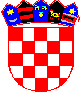 REPUBLIKA HRVATSKAKOPRIVNIČKO-KRIŽEVAČKA ŽUPANIJAOPĆINA KLOŠTAR PODRAVSKIJedinstveni upravni odjelKLASA: 400-01/23-01/07URBROJ: 2137-16-01/01-23-10Kloštar Podravski, 06. lipnja 2023.PREDMET: Godišnji izvještaj o izvršenju Proračuna Općine Kloštar Podravski za 2022. godinu, dostavlja se 	U skladu s člankom 90. Zakona o proračunu („Narodne novine“ broj 144/21), u prilogu šaljemo  Godišnji izvještaj o izvršenju Proračuna Općine Kloštar Podravski za 2022. godinu, koji je Općinsko vijeće Općine Kloštar Podravski donijelo na 19. sjednici održanoj 31.svibnja 2023. S  poštovanjem,PROČELNICANataša MartinčevićDostaviti:Ministarstvo financija, Katančićeva 5, ZagrebDržavni ured za reviziju, Trg bana Josipa Jelačića 16, Koprivnica                              	